“REACCIONES EN SOLUCIÓN ACUOSA”MATERIA: Química.ALUMNO: FECHA DE ENTREGA: 6/11/2020CUESTIONARIODefine reacciones de síntesis o combinación¿Qué tipos de reacciones comprenden este tipo? Propone ejemplos de cada uno de ellos¿A qué se llama reacciones de descomposición?¿Qué tipos comprenden este tipo de reacción?Busca y describe algunos tipos de reacciones químicas cotidianas y/o industriales de estos dos tipos de ecuaciones.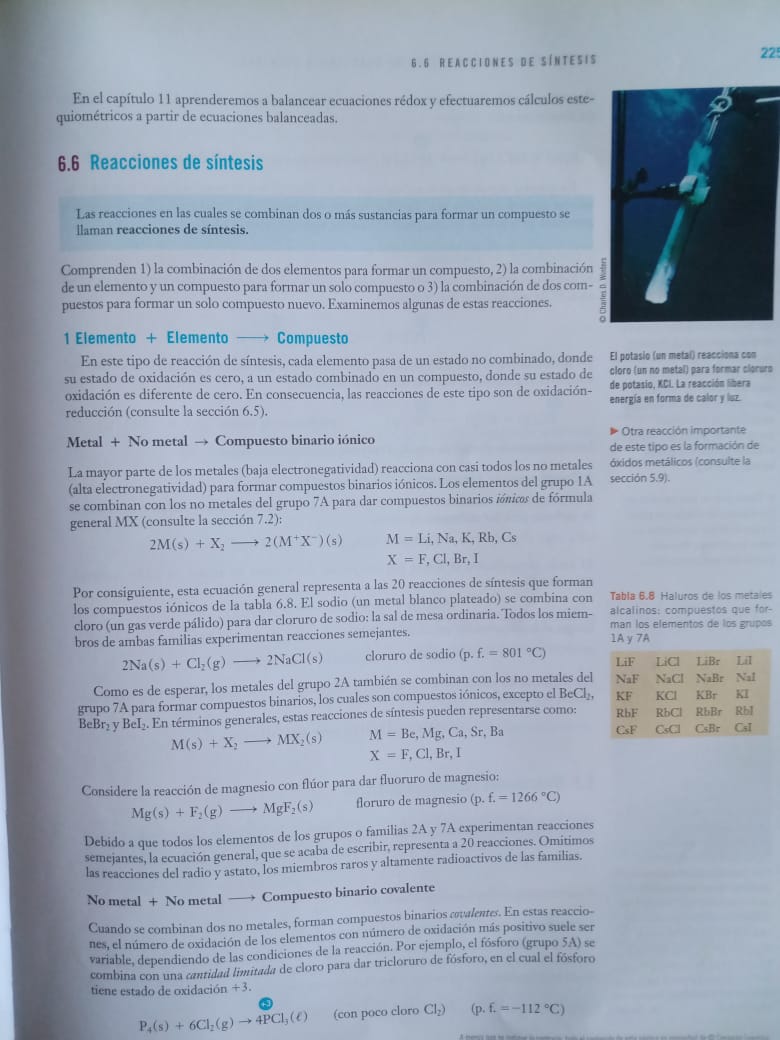 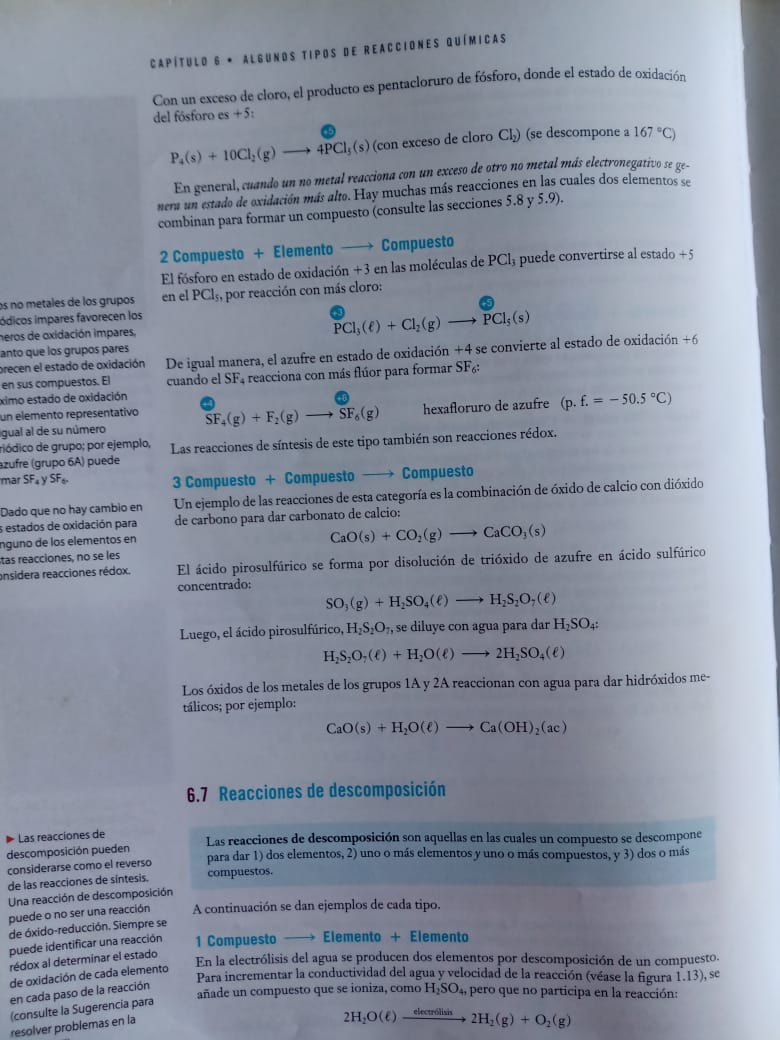 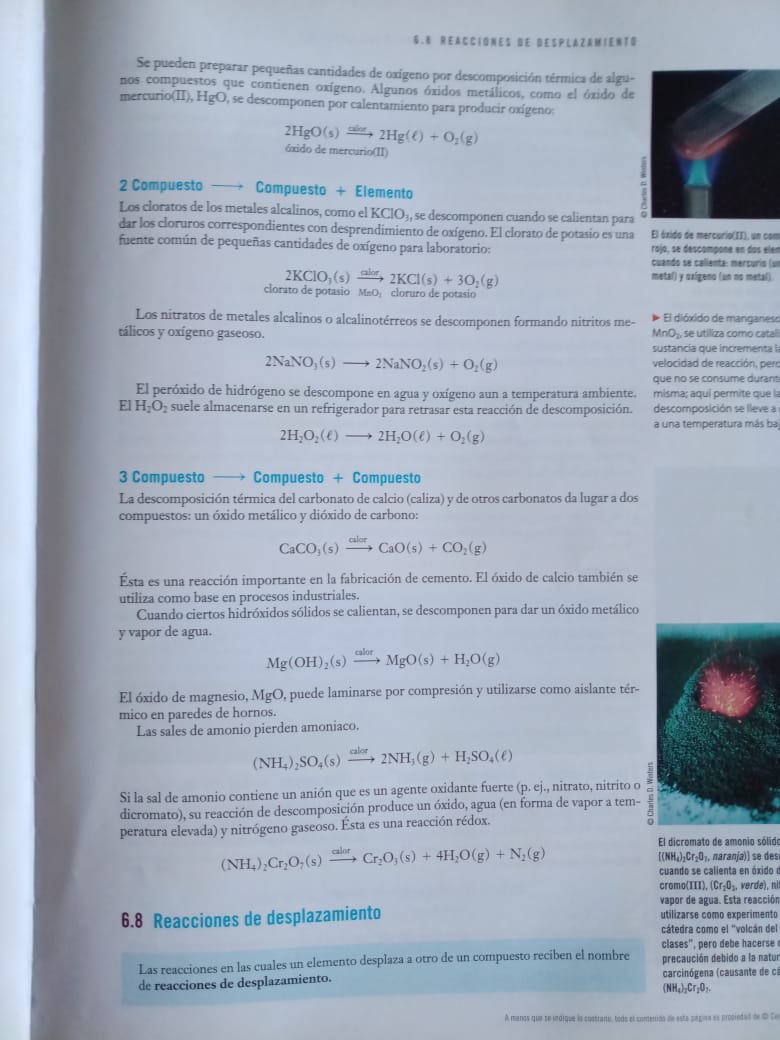 